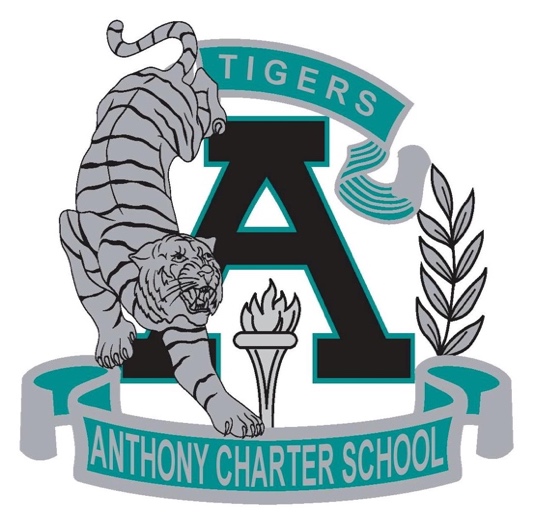 Public Notice (Notificamiento Publico)Anthony Charter SchoolGoverning Council Special Meeting(Junta del Cuerpo Escolar)Saturday January 14th, 2017(Saturday, Enero 14, 2017)TIME:  10:00 am Location:780 LandersAnthony NM 88021